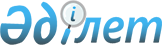 О внесении изменений в приказ Министра финансов Республики Казахстан от 28 декабря 2015 года № 692 "Об утверждении Правил использования веб-портала государственных закупок и Правил работы веб-портала государственных закупок в случае возникновения технических сбоев работы веб-портала государственных закупок"Приказ Первого заместителя Премьер-Министра Республики Казахстан – Министра финансов Республики Казахстан от 12 февраля 2020 года № 139. Зарегистрирован в Министерстве юстиции Республики Казахстан 17 февраля 2020 года № 20038
      ПРИКАЗЫВАЮ:
      1. Внести в приказ Министра финансов Республики Казахстан от 28 декабря 2015 года № 692 "Об утверждении Правил использования веб-портала государственных закупок и Правил работы веб-портала государственных закупок в случае возникновения технических сбоев работы веб-портала государственных закупок" (зарегистрирован в Реестре государственной регистрации нормативных правовых актов под № 12671, опубликован 13 января 2016 года в информационно правовой системе "Әділет") следующие изменения:
      в Правилах использования веб-портала государственных закупках, утвержденных указанным приказом:
      заголовок главы 1 изложить в следующей редакции:
      "Глава 1. Общие положения";
      заголовок главы 2 изложить в следующей редакции:
      "Глава 2. Порядок использования веб-портала государственных закупок";
      пункт 5 изложить в следующей редакции:
      "5. Время создания, получения и отправки всех электронных документов и электронных копий документов на веб-портале фиксируется по времени Системы (по местному времени города Нур-Султана).";
      в Правилах работы веб-портала государственных закупок в случае возникновения технических сбоев работы веб-портала государственных закупок, утвержденных указанным приказом:
      заголовок главы 1 изложить в следующей редакции:
      "Глава 1. Общие положения";
      заголовок главы 2 изложить в следующей редакции:
      "Глава 2. Классификация инцидентов (технических сбоев) системы";
      заголовок главы 3 изложить в следующей редакции:
      "Глава 3. Источники информации о возникновении технического сбоя";
      заголовок главы 4 изложить в следующей редакции:
      "Глава 4. Действия пользователей, оператора и специалистов оператора в случае возникновения технических сбоев при использовании веб-портала государственных закупок";
      пункты 6 и 7 изложить в следующей редакции:
      "6. При возникновении технического сбоя проводятся следующие мероприятия:
      1) пользователь ставит в известность контакт-центр не позднее одного часа посредством электронной почты, указанной на веб-портале, с указанием даты и времени по времени города Нур-Султана обнаружения технического сбоя, а также контактных данных и приложением подтверждающих документов.
      В случае невозможности отправки по электронной почте информации о техническом сбое пользователь ставит в известность контакт-центр не позднее одного часа посредством телефона;
      2) специалист оператора в случае обнаружения изменения в работе или в конфигурации системы, не соответствующие стандартному функционированию, фиксирует дату и время возникновения технического сбоя в Журнале учета обращений пользователей о возникших технических сбоях веб-портала государственных закупок (далее – Журнал учета) по форме согласно приложению 1 к настоящим Правилам.
      Контакт центр обеспечивает взаимодействие с пользователями системы в зависимости от способа обращения (посредством телефона, электронной почты, официальных писем, интернет-форума):
      в рабочие дни – с 9.00 часов до 19.00 часов в рабочее время, по времени города Нур-Султана.
      При этом, веб-портал доступен для пользования круглосуточно, за исключением времени затрачиваемых на мероприятия, указанные в подпунктах 8) и 11) пункта 2 настоящих Правил.
      7. Оператор контакт-центра регистрирует обращения пользователей и специалистов оператора в Журнале учета в течение тридцати минут в рабочее время по времени города Нур-Султана.
      В случае, если обращение пользователя о техническом сбое поступает по электронной почте во время обеденного перерыва по времени города Нур-Султана, то оператор регистрирует сообщение в течение тридцати минут после обеденного перерыва.
      В случае, если обращение пользователя о техническом сбое поступает по электронной почте вне рабочее время по времени города Нур-Султана, то оператор регистрирует сообщение на следующий рабочий день.
      Журнал учета ведется операторами контакт-центра в электронном виде в информационной системе оператора по учету обращений пользователей.";
      пункт 9 изложить в следующей редакции:
      "9. При наличии информации о техническом сбое, оператор в течение двух часов рабочего времени по времени города Нур-Султана проводит анализ полученной информации или представленных материалов (экранных снимков и иных представленных электронных документов), при необходимости повторяет (имитирует) действия, которые привели к техническому сбою, в целях подтверждения или опровержения наличия факта технического сбоя Системы.";
      заголовок главы 5 изложить в следующей редакции:
      "Глава 5. Порядок работы веб-портала государственных закупок и действия оператора в случае подтверждения технических сбоев работы веб-портала государственных закупок";
      заголовок главы 6 изложить в следующей редакции:
      "Глава 6. Порядок работы веб-портала государственных закупок при проведении планово-профилактических работ оператором";
      заголовок главы 7 изложить в следующей редакции:
      "Глава 7. Порядок взаимодействия оператора с Рабочей группой по вопросам работы веб-портала в случае возникновения технического сбоя".
      2. Департаменту законодательства государственных закупок и закупок квазигосударственного сектора Министерства финансов Республики Казахстан в установленном законодательством порядке обеспечить:
      1) государственную регистрацию настоящего приказа в Министерстве юстиции Республики Казахстан;
      2) размещение настоящего приказа на интернет-ресурсе Министерства финансов Республики Казахстан; 
      3) в течение десяти рабочих дней после государственной регистрации настоящего приказа в Министерстве юстиции Республики Казахстан представление в Департамент юридической службы Министерства финансов Республики Казахстан сведений об исполнении мероприятий, предусмотренных подпунктами 1) и 2) настоящего пункта. 
      3. Настоящий приказ вводится в действие по истечении десяти календарных дней после дня его первого официального опубликования.
					© 2012. РГП на ПХВ «Институт законодательства и правовой информации Республики Казахстан» Министерства юстиции Республики Казахстан
				
      Первый Заместитель
Премьер-Министра
Республики Казахстан
-Министр финансов 

А. Смаилов
